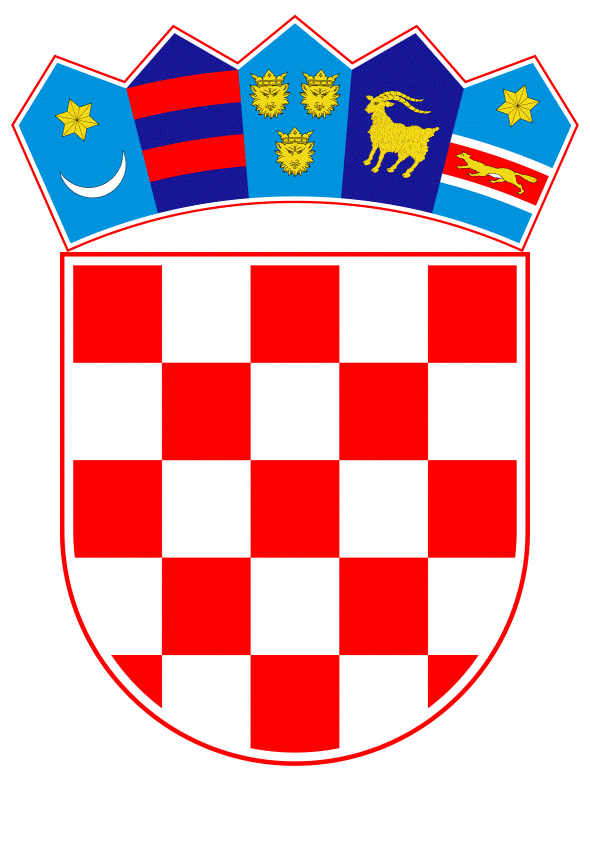 VLADA REPUBLIKE HRVATSKEZagreb, 8. prosinca 2022.______________________________________________________________________________________________________________________________________________________________________________________________________________________________PrijedlogNa temelju članka 48. stavka 2. Zakona o proračunu („Narodne novine“, broj 144/21.) i članka 19. stavaka 1. i 3. Zakona o izvršavanju Državnog proračuna Republike Hrvatske za 2022. godinu („Narodne novine“, broj 62/22. i 131/22.), Vlada Republike Hrvatske je na sjednici održanoj  _________ 2022. donijelaO D L U K Uo davanju suglasnosti Ministarstvu pravosuđa i uprave za preuzimanje obveza na teret sredstava državnog proračuna Republike Hrvatske u 2023., 2024. i 2025. godini, koje se odnose na financiranje poslova državne uprave povjerenih županijama I.Daje se suglasnost Ministarstvu pravosuđa i uprave za preuzimanje obveza na teret sredstava državnog proračuna Republike Hrvatske u 2023., 2024. i 2025. godini za financiranje poslova državne uprave povjerenih županijama, u ukupnom iznosu od 927.000.000,00 kuna (123.034.044 €), odnosno po godinama:II.Ova Odluka stupa na snagu danom donošenja.KLASA: URBROJ:Zagreb,PREDSJEDNIKmr. sc. Andrej PlenkovićO B R A Z L O Ž E NJ EOvom Odlukom se daje suglasnost Ministarstvu pravosuđa i uprave (dalje u tekstu: Ministarstvo) za preuzimanje obveza na teret sredstava državnog proračuna Republike Hrvatske za razdoblje 2023.-2025. za financiranje poslova državne uprave povjerenih županijama u iznosu od 309.000.000,00 kn (41.011.348 €) godišnje za 2023., 2024. i 2025. godinu.Zakonom o sustavu državne uprave (»Narodne novine«, broj 66/19.) postavljen je temelj za novi zakonski okvir kojim su pojedini poslovi državne uprave prvostupanjskog karaktera (osobito upravni i drugi stručni poslovi u upravnim područjima gospodarstva, društvenih djelatnosti, opće uprave i imovinsko-pravnih poslova te drugi upravni i stručni poslovi u skladu s posebnim zakonima kojima se uređuje pojedino upravno područje) iz nadležnosti ureda državne uprave povjereni županijama, odnosno upravnim tijelima županija. Po navedenoj osnovi i razmjerno povjerenim poslovima, tijekom prosinca 2019. godine su potpisani Sporazumi o preuzimanju predmeta, pismohrane, ostale dokumentacije, opreme te sredstava za rad od mjesno nadležnih ureda državne uprave u županijama (dalje u tekstu: sporazumi), kojima je županijama povjereno obavljanje poslova državne uprave te preuzimanje državnih službenika i namještenika. Potpisanim sporazumima su definirani poslovi odnosno upravno/neupravni postupci iz područja imovinsko-pravnih odnosa, društvenih djelatnosti, gospodarstva i poslovi opće uprave te sredstva za rad. Rok važenja potpisanih sporazuma je vezan uz činjenice, uvjete i pretpostavke utvrđene samim sporazumima, Zakonom o sustavu državne uprave i posebnim zakonima. U slučaju promjena činjenica, uvjeta i pretpostavki utvrđenih pojedinim sporazumom ili nadležnosti pojedine županije, odnosno tijela državne uprave utvrđene zakonima, pristupa se promjeni sporazuma. Do nastupa okolnosti promjena činjenica, uvjeta i pretpostavki utvrđenih pojedinim sporazumom nije došlo, pa sporazumi i ukupno planirana sredstva po godinama za prijenos županijama ostaju nepromijenjeni.Sukladno odredbama godišnjih zakona o izvršavanju Državnog proračuna Republike Hrvatske,županije dostavljaju Ministarstvu mjesečne i godišnje izvještaje o utrošku doznačenih sredstava za preuzete poslove državne uprave.  Sukladno čl. 48. Zakona o proračunu, uz prethodno dobivenu suglasnost Ministarstva financija, ministar pravosuđa i uprave predlaže Vladi Republike Hrvatske da Ministarstvu pravosuđa i uprave da suglasnost za preuzimanje obveza na teret sredstava državnog proračuna Republike Hrvatske u 2023., 2024. i 2025. godini, u ukupnom iznosu od 927.000.000,00 kn (123.034.044 €), odnosno u godišnjem iznosu od 309.000.000,00 kn (41.011.348 €), a temeljem pojedinačnih sporazuma sa svakom pojedinom županijom.Sredstva za obavljanje povjerenih poslova državne uprave planirana su u okviru limita ukupnih rashoda koje je Vlada Republike Hrvatske utvrdila Odlukom o proračunskom okviru za razdoblje 2023. - 2025. usvojenom na sjednici održanoj 30. lipnja 2022. godine i Odlukom o izmjenama Odluke o proračunskom okviru za razdoblje 2023. - 2025. usvojenom na sjednici održanoj 11. studenog 2022. za razdjel 109 - Ministarstvo pravosuđa i uprave, glava 10905,  aktivnost A757026 - Poslovi države povjereni županijama, skupina računa 36 - Pomoći dane u inozemstvo i unutar općeg proračuna, u iznosu 309.000.000,00 kn (41.011.348 €) godišnje. Predlagatelj:Ministarstvo pravosuđa i upravePredmet:Prijedlog odluke Vlade Republike Hrvatske o davanju suglasnosti Ministarstvu pravosuđa i uprave za preuzimanje obveza na teret sredstava državnog proračuna Republike Hrvatske u 2023., 2024. i 2025. godini, koje se odnose na financiranje poslova državne uprave povjerenih županijama GodinaIznos, kunaIznos, euro2023.309.000.000,0041.011.3482024.309.000.000,0041.011.3482025.309.000.000,0041.011.348